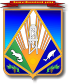 МУНИЦИПАЛЬНОЕ ОБРАЗОВАНИЕХАНТЫ-МАНСИЙСКИЙ РАЙОНХанты-Мансийский автономный округ – ЮграАДМИНИСТРАЦИЯ ХАНТЫ-МАНСИЙСКОГО РАЙОНАР А С П О Р Я Ж Е Н И Еот 30.03.2016                                                                                            № 284-рг. Ханты-МансийскО порядке уничтожения персональных данных при достижении целей обработкиНа основании Федерального закона от 27.07.2006 № 152-ФЗ                        «О персональных данных», постановления Правительства Российской Федерации от 15.09.2008 № 687 «Об утверждении Положения                                об особенностях обработки персональных данных, осуществляемой без использования средств автоматизации», постановления Правительства Российской Федерации от 01.11.2012 № 1119 «Об утверждении требований            к защите персональных данных при их обработке в информационных системах персональных данных», при достижении целей обработки или при наступлении иных законных оснований:1. Утвердить порядок уничтожения персональных данных при достижении целей обработки согласно приложению.2. Руководителям органов администрации района утвердить аналогичный правовой акт.3. Контроль за выполнением распоряжения оставляю за собой.Глава администрации Ханты-Мансийского района				                          В.Г.УсмановПриложение к распоряжению администрации Ханты-Мансийского района от 30.03.2016 № 284-рПорядок уничтожения персональных данных при достижении целей обработкиI. Общие положения	1. В настоящем документе используются следующие основные понятия:	Оператор – администрация Ханты-Мансийского района, органы администрации Ханты-Мансийского района, самостоятельно                                или совместно с другими лицами организующие и (или) осуществляющие обработку персональных данных, а также определяющие цели обработки персональных данных, состав персональных данных, подлежащих обработке, действия (операции), совершаемые с персональными             данными;	субъект персональных данных – физическое лицо, которое прямо или косвенно определено или определяемо с помощью персональных данных.2. Настоящий документ устанавливает порядок уничтожения персональных данных (далее – ПДн), обрабатываемых без использования средств автоматизации, при достижении целей обработки или при наступлении иных законных оснований (далее – Порядок).3. Уничтожение ПДн осуществляется Оператором: 	по достижении цели обработки ПДн;	в случае утраты необходимости в достижении целей обработки ПДн;	в случае отзыва субъектом ПДн согласия на обработку своих ПДн;	по требованию субъекта ПДн или уполномоченного органа по защите прав субъектов ПДн в случае выявления фактов совершения Оператором неправомерных действий с ПДн, когда устранить соответствующие нарушения не представляется возможным.II. Порядок уничтожения ПДн1. Должностные лица, ответственные за обработку ПДн, осуществляют систематический контроль и выделение документов, содержащих ПДн, с истекшими сроками хранения и подлежащих уничтожению.2. Вопрос об уничтожении ПДн рассматривается на заседании постоянно действующей комиссии по уничтожению персональных данных (далее – Комиссия) (приложение 1 к Порядку), в которую Оператор направляет перечень ПДн с подробным пояснением цели уничтожения ПДн.	По итогам заседания составляются протокол и акт о выделении                        к уничтожению документов, опись уничтожаемых дел; дела проверяются на их комплектность, акт подписывается председателем и членами Комиссии.3. Отобранные к уничтожению ПДн измельчаются механическим способом до степени, исключающей возможность прочтения текста или сжигаются.Уничтожение ПДн производится в присутствии всех членов Комиссии, которые несут персональную ответственность за правильность       и полноту уничтожения перечисленных в акте ПДн.После уничтожения ПДн членами Комиссии подписывается акт                   об уничтожении ПДн по форме (приложение 2 к Порядку), секретарем Комиссии делается запись в журнале уничтожения ПДн (приложение 3              к Порядку).4. Контроль за процедурой уничтожения документов осуществляется лицом, ответственным за архивную обработку документов, совместно                 с уполномоченным лицом структурного органа, осуществляющего мероприятия по защите государственной тайны.Приложение 1 к Порядку уничтожения персональных данных при достижении целей обработкиСостав постоянно действующей комиссии по уничтожению персональных данных	Первый заместитель главы администрации района, председатель Комиссии	Управляющий делами администрации района, заместитель председателя Комиссии	Начальник отдела кадровой работы и муниципальной службы администрации района, секретарь Комиссии	Члены Комиссии:	Начальник юридическо-правового управления	Начальник отдела специальных мероприятий	Начальник архивного отдела. Приложение 2 к Порядку уничтожения персональных данных при достижении целей обработки Акт об уничтожении персональных данных	Постоянно действующая комиссия по уничтожению персональных данных провела отбор персональных данных (далее – ПДн), обрабатываемых без использования средств автоматизации, установила, что указанные носители подлежит гарантированному уничтожению,                     и составила настоящий акт о том, что произведено уничтожение носителей персональных данныхВсего носителей___________________________________________(цифрами и прописью количество)Перечисленные носители ПД уничтожены путем___________________________________________________________(механическим способом до степени, исключающей возможность прочтения текста,          или сожжены)Подписи членов Комиссии:Приложение 3  к Порядку уничтожения персональных данных при достижении целей обработки Журналуничтожения носителей№ п/пДата уничтоженияТип носителяПримечаниеДата начала ведения журнала:«___» ______ 201__ годаДата окончания ведения журнала:«___» ______ 201__ годаКоличество листов:№ п/пФ.И.О. субъекта, ПДн которого подлежат уничтожениюОбоснование уничтожения ПДнДата уничтоженияФ.И.О. должностного лица, ответственногоза обработку ПДн